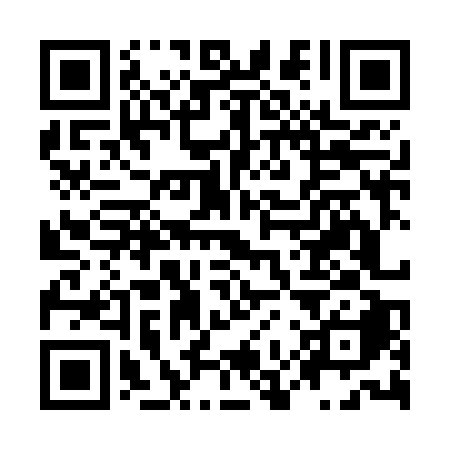 Ramadan times for Acquaviva Platani, ItalyMon 11 Mar 2024 - Wed 10 Apr 2024High Latitude Method: Angle Based RulePrayer Calculation Method: Muslim World LeagueAsar Calculation Method: HanafiPrayer times provided by https://www.salahtimes.comDateDayFajrSuhurSunriseDhuhrAsrIftarMaghribIsha11Mon4:554:556:2212:154:256:096:097:3112Tue4:534:536:2012:154:266:106:107:3213Wed4:524:526:1912:154:276:116:117:3314Thu4:504:506:1712:144:276:126:127:3415Fri4:494:496:1612:144:286:136:137:3516Sat4:474:476:1412:144:296:146:147:3617Sun4:464:466:1312:134:296:156:157:3718Mon4:444:446:1112:134:306:166:167:3819Tue4:424:426:1012:134:316:166:167:3920Wed4:414:416:0812:134:316:176:177:4021Thu4:394:396:0712:124:326:186:187:4122Fri4:384:386:0512:124:336:196:197:4223Sat4:364:366:0412:124:336:206:207:4324Sun4:344:346:0212:114:346:216:217:4425Mon4:334:336:0112:114:356:226:227:4526Tue4:314:315:5912:114:356:236:237:4627Wed4:294:295:5812:104:366:246:247:4728Thu4:284:285:5612:104:366:256:257:4829Fri4:264:265:5512:104:376:266:267:4930Sat4:244:245:5312:104:386:266:267:5031Sun5:235:236:521:095:387:277:278:511Mon5:215:216:501:095:397:287:288:522Tue5:195:196:491:095:397:297:298:533Wed5:175:176:471:085:407:307:308:554Thu5:165:166:461:085:417:317:318:565Fri5:145:146:441:085:417:327:328:576Sat5:125:126:431:075:427:337:338:587Sun5:115:116:411:075:427:347:348:598Mon5:095:096:401:075:437:357:359:009Tue5:075:076:381:075:437:367:369:0110Wed5:065:066:371:065:447:367:369:02